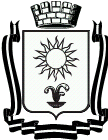 ДУМАГОРОДА-КУРОРТА КИСЛОВОДСКАСТАВРОПОЛЬСКОГО КРАЯР Е Ш Е Н И Е« 24 »  июля  2015г.              город-курорт Кисловодск                     № 98-415О признании утратившим силу решения Думы города-курорта Кисловодска от 27.02.2015 №31-415 «Об утверждении порядка осуществления контроля за соответствием расходов лиц, замещающих муниципальные должности в городе-курорте Кисловодске и муниципальных служащих, замещающих должности муниципальной службы в городе-курорте Кисловодске, осуществление полномочий по которым влечет за собой обязанность представлять сведения о своих доходах, об имуществе и обязательствах имущественного характера, а также сведения о доходах, об имуществе и обязательствах имущественного характера своих супруги (супруга) и несовершеннолетних детей, их доходам»Руководствуясь Федеральным законом Российской Федерации от 06.10.2003 №131-ФЗ «Об общих принципах организации местного самоуправления в Российской Федерации», законом Ставропольского края от 02.03.2005 №12-кз «О местном самоуправлении в Ставропольском крае», Уставом городского округа города-курорта Кисловодска, рассмотрев экспертное заключение аппарата Правительства Ставропольского края от 25.06.2015 №148, Дума города-курорта Кисловодска РЕШИЛА: 1. Признать утратившим силу решение Думы города-курорта Кисловодска от 27.02.2015 №31-415 «Об утверждении порядка осуществления контроля за соответствием расходов лиц, замещающих муниципальные должности в городе-курорте Кисловодске и муниципальных служащих, замещающих должности муниципальной службы в городе-курорте Кисловодске, осуществление полномочий по которым влечет за собой обязанность представлять сведения о своих доходах, об имуществе и обязательствах имущественного характера, а также сведения о доходах, об имуществе и обязательствах имущественного характера своих супруги (супруга) и несовершеннолетних детей, их доходам».2. Опубликовать настоящее решение в муниципальных средствах массовой информации.3. Настоящее решение вступает в силу со дня официального опубликования.Глава города-курорта Кисловодска 	                                                           С.Г. Финенко 